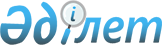 Об установлении квоты рабочих мест для трудоустройства инвалидов
					
			Утративший силу
			
			
		
					Постановление акимата Аксуского района Алматинской области от 22 декабря 2016 года № 507. Зарегистрировано Департаментом юстиции Алматинской области 9 января 2017 года № 4061. Утратило силу постановлением акимата Аксуского района области Жетісу от 22 февраля 2024 года № 97
      Сноска. Утратило силу постановлением акимата Аксуского района области Жетісу от 22.02.2024 № 97 (вводится в действие по истечении десяти календарных дней после дня его первого официального опубликования).
      В соответствии с подпунктом 1) пункта 1 статьи 27 Закона Республики Казахстан от 6 апреля 2016 года "О занятости населения" и приказом Министра здравоохранения и социального развития Республики Казахстан от 13 июня 2016 года № 498  "Об утверждении Правил квотирования рабочих мест для инвалидов" (зарегистрирован в Реестре государственной регистрации нормативных правовых актов за № 14010), акимат Аксуского района ПОСТАНОВЛЯЕТ:
      1. Установить квоты рабочих мест для трудоустройства инвалидов без учета рабочих мест на тяжелых работах, работах с вредными, опасными условиями труда организациям со списочной численностью работников: 
      1) от пятидесяти до ста человек – в размере двух процентов списочной численности работников;
      2) от ста одного до двухсот пятидесяти человек – в размере трех процентов списочной численности работников;
      3) свыше двухсот пятидесяти одного человека – в размере четырех процентов списочной численности работников. 
      2. Контроль за исполнением настоящего постановления возложить на заместителя акима района Корганбаева Сабита Бейсебековича.
      3. Настоящее постановление вступает в силу со дня государственной регистрации в органах юстиции и вводится в действие по истечении десяти календарных дней после дня его первого официального опубликования.
					© 2012. РГП на ПХВ «Институт законодательства и правовой информации Республики Казахстан» Министерства юстиции Республики Казахстан
				
      Аким Аксуского района 

А. Далбагаев
